Application Form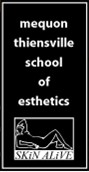 Mequon Thiensville School of Esthetics Center for Advanced Esthetic TrainingCommitted to enriching your life by providing a solid skin care program with the most advanced products and technology.Please tell us about yourselfName: 	Address: 	City, State, Zip: 	Phone: 	Alternate #: 	 Email: 	Personal HistorySocial Security #: 	 Date of Birth: 	Age: 	 Sex: 	 Marital Status: Single 	 Married 	Spouse’s Name : 	 Number of Dependents: 	How is your general health? 	Do you have any physical disabilities? 	Are you under a physician’s care? Yes 	 No 	Are you on any medications or substances? 	. If yes, please list 	EducationPlease circle last grade completed 8 9 10 11 12 13 14 15 16 Degree 	Indicate if any of these apply: High School Diploma 	 Equivalency Diploma 	 College 	Family InformationFather’s Name: 	 Phone: 	Address: 	 City/State/Zip 	Mother’s Name: 	 Phone: 	Address: 	 City/State/Zip 	Name of nearest relative: 	 Phone: 	ReferencesPlease provide two references that we may contact:Name: 	 Title: 	 Relationship: 	Address: 	 City/State/Zip 	 Phone: 	Name: 	 Title: 	 Relationship: 	Address: 	 City/State/Zip 	 Phone: 	General InformationHow were you referred to Mequon Thiensville School of Esthetics?Why do you want to attend a school of esthiology and how did you become interested?What aspects of skin care interest you? Please rate your interests from 1 (most) to 8 (least). Facials 	 Make-up 	 Nutritional Therapy 	 Massage 	Waxing 	 Body Treatments 	 Equipment Usage 	 Aromatherapy 	What do you expect your future salary to be as an Esthetician?Upon graduation: $		Two years after graduation: $	My Signature certifies that the above information is correct.Applicant’s Signature	DateInterviewer’s Signature	DateSession Information450-Hour Esthetics Training & Licensing CoursePlease enter start date of class: 	TuitionAmount Due: $11,500A non-refundable $100 deposit must be sent in with this application form to reserve your space in class.Check enclosed	 Please charge my credit card:If using a credit card, a 5% charge of the total tuition will be added.Credit Card Type	Card #: 	Exp. Date: 		CVV code: 		Zip Code: 	Name as shown on card: 	If a student cancels the class and has paid by credit card, a 5% credit card fee will be deducted from their reimbursement.Are you interested in setting up a payment plan? Yes		No	Please EMAIL, FAX or MAIL your completed form to:Mequon Thiensville School of Esthetics11135 N. Wauwatosa Road Mequon, WI 53097PHONE: (262) 242-3505FAX: (262) 242-3699EMAIL: spa@mtschoolofesthetics.com www.mtschoolofesthetics.comA $100 deposit must be sent in with this application form to reserve your space in class.